THERMAX LIMITED D-13 MIDC Industrial Area, RD Aga Road, Chinchwad, Pune 411019 India                                                             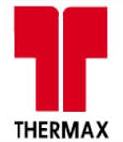 TEL.: (020) 67475941          PERSONAL DATA FORMPLEASE FILL THIS FORM COMPLETELY AND IN BLOCK LETTERS AS WE VALUE THIS INFORMATION IN OUR SELECTION PROCESS.Full Name          FIRST NAME                                       MIDDLE NAME                                    SURNAME          FIRST NAME                                       MIDDLE NAME                                    SURNAME          FIRST NAME                                       MIDDLE NAME                                    SURNAME          FIRST NAME                                       MIDDLE NAME                                    SURNAME          FIRST NAME                                       MIDDLE NAME                                    SURNAME          FIRST NAME                                       MIDDLE NAME                                    SURNAME          FIRST NAME                                       MIDDLE NAME                                    SURNAME          FIRST NAME                                       MIDDLE NAME                                    SURNAME          FIRST NAME                                       MIDDLE NAME                                    SURNAME          FIRST NAME                                       MIDDLE NAME                                    SURNAME          FIRST NAME                                       MIDDLE NAME                                    SURNAME          FIRST NAME                                       MIDDLE NAME                                    SURNAME          FIRST NAME                                       MIDDLE NAME                                    SURNAME          FIRST NAME                                       MIDDLE NAME                                    SURNAME          FIRST NAME                                       MIDDLE NAME                                    SURNAME          FIRST NAME                                       MIDDLE NAME                                    SURNAME          FIRST NAME                                       MIDDLE NAME                                    SURNAME          FIRST NAME                                       MIDDLE NAME                                    SURNAME          FIRST NAME                                       MIDDLE NAME                                    SURNAME          FIRST NAME                                       MIDDLE NAME                                    SURNAME          FIRST NAME                                       MIDDLE NAME                                    SURNAME          FIRST NAME                                       MIDDLE NAME                                    SURNAME          FIRST NAME                                       MIDDLE NAME                                    SURNAME          FIRST NAME                                       MIDDLE NAME                                    SURNAME          FIRST NAME                                       MIDDLE NAME                                    SURNAME          FIRST NAME                                       MIDDLE NAME                                    SURNAME          FIRST NAME                                       MIDDLE NAME                                    SURNAME          FIRST NAME                                       MIDDLE NAME                                    SURNAME          FIRST NAME                                       MIDDLE NAME                                    SURNAME          FIRST NAME                                       MIDDLE NAME                                    SURNAMEInstitute:                                                                                                        Branch of study:Institute:                                                                                                        Branch of study:Institute:                                                                                                        Branch of study:Institute:                                                                                                        Branch of study:Institute:                                                                                                        Branch of study:Institute:                                                                                                        Branch of study:Institute:                                                                                                        Branch of study:Institute:                                                                                                        Branch of study:Institute:                                                                                                        Branch of study:Institute:                                                                                                        Branch of study:Institute:                                                                                                        Branch of study:Institute:                                                                                                        Branch of study:Institute:                                                                                                        Branch of study:Institute:                                                                                                        Branch of study:Institute:                                                                                                        Branch of study:Institute:                                                                                                        Branch of study:Institute:                                                                                                        Branch of study:Institute:                                                                                                        Branch of study:Institute:                                                                                                        Branch of study:Institute:                                                                                                        Branch of study:Institute:                                                                                                        Branch of study:Institute:                                                                                                        Branch of study:Institute:                                                                                                        Branch of study:Institute:                                                                                                        Branch of study:Institute:                                                                                                        Branch of study:Institute:                                                                                                        Branch of study:Institute:                                                                                                        Branch of study:Institute:                                                                                                        Branch of study:Institute:                                                                                                        Branch of study:Institute:                                                                                                        Branch of study:Institute:                                                                                                        Branch of study:Date of birthPlace of birthPlace of birthPlace of birthPlace of birthPlace of birthNationalityNationalityNationalityNationalityNationalityNationalityReligionReligionReligionReligionReligionReligionReligionReligionCasteCasteCasteCasteCasteCasteCasteGenderGenderBlood GroupBlood GroupLanguages known (Please tick as applicable and underline your mother tongue)LanguageLanguageLanguageLanguageLanguageSpeakSpeakSpeakSpeakSpeakSpeakReadReadReadReadReadReadReadReadWriteWriteWriteWriteWriteWriteWritePHOTOGRAPHPHOTOGRAPHPHOTOGRAPHPHOTOGRAPHLanguages known (Please tick as applicable and underline your mother tongue)PHOTOGRAPHPHOTOGRAPHPHOTOGRAPHPHOTOGRAPHLanguages known (Please tick as applicable and underline your mother tongue)PHOTOGRAPHPHOTOGRAPHPHOTOGRAPHPHOTOGRAPHLanguages known (Please tick as applicable and underline your mother tongue)PHOTOGRAPHPHOTOGRAPHPHOTOGRAPHPHOTOGRAPHLanguages known (Please tick as applicable and underline your mother tongue)PHOTOGRAPHPHOTOGRAPHPHOTOGRAPHPHOTOGRAPHLanguages known (Please tick as applicable and underline your mother tongue)PHOTOGRAPHPHOTOGRAPHPHOTOGRAPHPHOTOGRAPHLanguages known (Please tick as applicable and underline your mother tongue)PHOTOGRAPHPHOTOGRAPHPHOTOGRAPHPHOTOGRAPHLanguages known (Please tick as applicable and underline your mother tongue)PHOTOGRAPHPHOTOGRAPHPHOTOGRAPHPHOTOGRAPHLanguages known (Please tick as applicable and underline your mother tongue)PHOTOGRAPHPHOTOGRAPHPHOTOGRAPHPHOTOGRAPHPhysical Disability / major illness (If yes, please mention in detail)  Physical Disability / major illness (If yes, please mention in detail)  Physical Disability / major illness (If yes, please mention in detail)  Physical Disability / major illness (If yes, please mention in detail)  Physical Disability / major illness (If yes, please mention in detail)  Physical Disability / major illness (If yes, please mention in detail)  Physical Disability / major illness (If yes, please mention in detail)  Physical Disability / major illness (If yes, please mention in detail)  Physical Disability / major illness (If yes, please mention in detail)  Physical Disability / major illness (If yes, please mention in detail)  Physical Disability / major illness (If yes, please mention in detail)  Physical Disability / major illness (If yes, please mention in detail)  Physical Disability / major illness (If yes, please mention in detail)  Physical Disability / major illness (If yes, please mention in detail)  Physical Disability / major illness (If yes, please mention in detail)  Physical Disability / major illness (If yes, please mention in detail)  Physical Disability / major illness (If yes, please mention in detail)  Physical Disability / major illness (If yes, please mention in detail)  Physical Disability / major illness (If yes, please mention in detail)  Physical Disability / major illness (If yes, please mention in detail)  Physical Disability / major illness (If yes, please mention in detail)  Physical Disability / major illness (If yes, please mention in detail)  Physical Disability / major illness (If yes, please mention in detail)  Physical Disability / major illness (If yes, please mention in detail)  Physical Disability / major illness (If yes, please mention in detail)  Physical Disability / major illness (If yes, please mention in detail)  Physical Disability / major illness (If yes, please mention in detail)  Physical Disability / major illness (If yes, please mention in detail)  Physical Disability / major illness (If yes, please mention in detail)  Physical Disability / major illness (If yes, please mention in detail)  Physical Disability / major illness (If yes, please mention in detail)  Present Address (Please mention complete information)Present Address (Please mention complete information)Present Address (Please mention complete information)Present Address (Please mention complete information)Present Address (Please mention complete information)Present Address (Please mention complete information)Present Address (Please mention complete information)Present Address (Please mention complete information)Present Address (Please mention complete information)Present Address (Please mention complete information)Present Address (Please mention complete information)Present Address (Please mention complete information)Present Address (Please mention complete information)Present Address (Please mention complete information)Permanent Address (Please mention complete information)Permanent Address (Please mention complete information)Permanent Address (Please mention complete information)Permanent Address (Please mention complete information)Permanent Address (Please mention complete information)Permanent Address (Please mention complete information)Permanent Address (Please mention complete information)Permanent Address (Please mention complete information)Permanent Address (Please mention complete information)Permanent Address (Please mention complete information)Permanent Address (Please mention complete information)Permanent Address (Please mention complete information)Permanent Address (Please mention complete information)Permanent Address (Please mention complete information)Permanent Address (Please mention complete information)Permanent Address (Please mention complete information)Permanent Address (Please mention complete information)______________________________________________________________________________________________                                             _______________________________________________City: __________________  Pin Code: _______________State: __________________________________________Mobile No. _____________________________________E-mail: ______________________________________________________________________________________________________________________________________                                             _______________________________________________City: __________________  Pin Code: _______________State: __________________________________________Mobile No. _____________________________________E-mail: ______________________________________________________________________________________________________________________________________                                             _______________________________________________City: __________________  Pin Code: _______________State: __________________________________________Mobile No. _____________________________________E-mail: ______________________________________________________________________________________________________________________________________                                             _______________________________________________City: __________________  Pin Code: _______________State: __________________________________________Mobile No. _____________________________________E-mail: ______________________________________________________________________________________________________________________________________                                             _______________________________________________City: __________________  Pin Code: _______________State: __________________________________________Mobile No. _____________________________________E-mail: ______________________________________________________________________________________________________________________________________                                             _______________________________________________City: __________________  Pin Code: _______________State: __________________________________________Mobile No. _____________________________________E-mail: ______________________________________________________________________________________________________________________________________                                             _______________________________________________City: __________________  Pin Code: _______________State: __________________________________________Mobile No. _____________________________________E-mail: ______________________________________________________________________________________________________________________________________                                             _______________________________________________City: __________________  Pin Code: _______________State: __________________________________________Mobile No. _____________________________________E-mail: ______________________________________________________________________________________________________________________________________                                             _______________________________________________City: __________________  Pin Code: _______________State: __________________________________________Mobile No. _____________________________________E-mail: ______________________________________________________________________________________________________________________________________                                             _______________________________________________City: __________________  Pin Code: _______________State: __________________________________________Mobile No. _____________________________________E-mail: ______________________________________________________________________________________________________________________________________                                             _______________________________________________City: __________________  Pin Code: _______________State: __________________________________________Mobile No. _____________________________________E-mail: ______________________________________________________________________________________________________________________________________                                             _______________________________________________City: __________________  Pin Code: _______________State: __________________________________________Mobile No. _____________________________________E-mail: ______________________________________________________________________________________________________________________________________                                             _______________________________________________City: __________________  Pin Code: _______________State: __________________________________________Mobile No. _____________________________________E-mail: ______________________________________________________________________________________________________________________________________                                             _______________________________________________City: __________________  Pin Code: _______________State: __________________________________________Mobile No. _____________________________________E-mail: ______________________________________________________________________________________________________________________________________                                             _______________________________________________City: __________________  Pin Code: _______________State: __________________________________________Mobile No. _____________________________________E-mail: ______________________________________________________________________________________________________________________________________                                             _______________________________________________City: __________________  Pin Code: _______________State: __________________________________________Mobile No. _____________________________________E-mail: ______________________________________________________________________________________________________________________________________                                             _______________________________________________City: __________________  Pin Code: _______________State: __________________________________________Mobile No. _____________________________________E-mail: ______________________________________________________________________________________________________________________________________                                             _______________________________________________City: __________________  Pin Code: _______________State: __________________________________________Mobile No. _____________________________________E-mail: ______________________________________________________________________________________________________________________________________                                             _______________________________________________City: __________________  Pin Code: _______________State: __________________________________________Mobile No. _____________________________________E-mail: ______________________________________________________________________________________________________________________________________                                             _______________________________________________City: __________________  Pin Code: _______________State: __________________________________________Mobile No. _____________________________________E-mail: ______________________________________________________________________________________________________________________________________                                             _______________________________________________City: __________________  Pin Code: _______________State: __________________________________________Mobile No. _____________________________________E-mail: ______________________________________________________________________________________________________________________________________                                             _______________________________________________City: __________________  Pin Code: _______________State: __________________________________________Mobile No. _____________________________________E-mail: ______________________________________________________________________________________________________________________________________                                             _______________________________________________City: __________________  Pin Code: _______________State: __________________________________________Mobile No. _____________________________________E-mail: ______________________________________________________________________________________________________________________________________                                             _______________________________________________City: __________________  Pin Code: _______________State: __________________________________________Mobile No. _____________________________________E-mail: ______________________________________________________________________________________________________________________________________                                             _______________________________________________City: __________________  Pin Code: _______________State: __________________________________________Mobile No. _____________________________________E-mail: ______________________________________________________________________________________________________________________________________                                             _______________________________________________City: __________________  Pin Code: _______________State: __________________________________________Mobile No. _____________________________________E-mail: ______________________________________________________________________________________________________________________________________                                             _______________________________________________City: __________________  Pin Code: _______________State: __________________________________________Mobile No. _____________________________________E-mail: ______________________________________________________________________________________________________________________________________                                             _______________________________________________City: __________________  Pin Code: _______________State: __________________________________________Mobile No. _____________________________________E-mail: ______________________________________________________________________________________________________________________________________                                             _______________________________________________City: __________________  Pin Code: _______________State: __________________________________________Mobile No. _____________________________________E-mail: ______________________________________________________________________________________________________________________________________                                             _______________________________________________City: __________________  Pin Code: _______________State: __________________________________________Mobile No. _____________________________________E-mail: ______________________________________________________________________________________________________________________________________                                             _______________________________________________City: __________________  Pin Code: _______________State: __________________________________________Mobile No. _____________________________________E-mail: ________________________________________Person to be contacted in case of emergencyName Name Name Name Name Name Name Name Name Name Name Name Name Details of relatives working in the company  (If any)Details of relatives working in the company  (If any)Details of relatives working in the company  (If any)Details of relatives working in the company  (If any)Details of relatives working in the company  (If any)Details of relatives working in the company  (If any)Details of relatives working in the company  (If any)Name Name Name Name Name Name Name Name Name Name Person to be contacted in case of emergencyRelationship Relationship Relationship Relationship Relationship Relationship Relationship Relationship Relationship Relationship Relationship Relationship Relationship Details of relatives working in the company  (If any)Details of relatives working in the company  (If any)Details of relatives working in the company  (If any)Details of relatives working in the company  (If any)Details of relatives working in the company  (If any)Details of relatives working in the company  (If any)Details of relatives working in the company  (If any)Relationship Relationship Relationship Relationship Relationship Relationship Relationship Relationship Relationship Relationship Person to be contacted in case of emergencyMobile No. Mobile No. Mobile No. Mobile No. Mobile No. Mobile No. Mobile No. Mobile No. Mobile No. Mobile No. Mobile No. Mobile No. Mobile No. Details of relatives working in the company  (If any)Details of relatives working in the company  (If any)Details of relatives working in the company  (If any)Details of relatives working in the company  (If any)Details of relatives working in the company  (If any)Details of relatives working in the company  (If any)Details of relatives working in the company  (If any)Mobile No. Mobile No. Mobile No. Mobile No. Mobile No. Mobile No. Mobile No. Mobile No. Mobile No. Mobile No. DETAILS OF FAMILY (parents / brothers / sisters / spouse / children)DETAILS OF FAMILY (parents / brothers / sisters / spouse / children)DETAILS OF FAMILY (parents / brothers / sisters / spouse / children)DETAILS OF FAMILY (parents / brothers / sisters / spouse / children)DETAILS OF FAMILY (parents / brothers / sisters / spouse / children)DETAILS OF FAMILY (parents / brothers / sisters / spouse / children)DETAILS OF FAMILY (parents / brothers / sisters / spouse / children)DETAILS OF FAMILY (parents / brothers / sisters / spouse / children)DETAILS OF FAMILY (parents / brothers / sisters / spouse / children)DETAILS OF FAMILY (parents / brothers / sisters / spouse / children)DETAILS OF FAMILY (parents / brothers / sisters / spouse / children)DETAILS OF FAMILY (parents / brothers / sisters / spouse / children)DETAILS OF FAMILY (parents / brothers / sisters / spouse / children)DETAILS OF FAMILY (parents / brothers / sisters / spouse / children)DETAILS OF FAMILY (parents / brothers / sisters / spouse / children)DETAILS OF FAMILY (parents / brothers / sisters / spouse / children)DETAILS OF FAMILY (parents / brothers / sisters / spouse / children)DETAILS OF FAMILY (parents / brothers / sisters / spouse / children)DETAILS OF FAMILY (parents / brothers / sisters / spouse / children)DETAILS OF FAMILY (parents / brothers / sisters / spouse / children)DETAILS OF FAMILY (parents / brothers / sisters / spouse / children)DETAILS OF FAMILY (parents / brothers / sisters / spouse / children)DETAILS OF FAMILY (parents / brothers / sisters / spouse / children)DETAILS OF FAMILY (parents / brothers / sisters / spouse / children)DETAILS OF FAMILY (parents / brothers / sisters / spouse / children)DETAILS OF FAMILY (parents / brothers / sisters / spouse / children)DETAILS OF FAMILY (parents / brothers / sisters / spouse / children)DETAILS OF FAMILY (parents / brothers / sisters / spouse / children)DETAILS OF FAMILY (parents / brothers / sisters / spouse / children)DETAILS OF FAMILY (parents / brothers / sisters / spouse / children)DETAILS OF FAMILY (parents / brothers / sisters / spouse / children)NameNameNameNameRelationshipRelationshipRelationshipRelationshipAge (yrs.)Age (yrs.)Age (yrs.)Age (yrs.)Age (yrs.)QualificationQualificationQualificationQualificationQualificationQualificationQualificationQualificationQualificationOccupation / DesignationOccupation / DesignationOccupation / DesignationOccupation / DesignationOccupation / DesignationOccupation / DesignationResident of  (current location)Resident of  (current location)Resident of  (current location)Are you willing to work anywhere in India? If no, please indicate preferred locations with reasons for the choice: Are you willing to work anywhere in India? If no, please indicate preferred locations with reasons for the choice: Are you willing to work anywhere in India? If no, please indicate preferred locations with reasons for the choice: Are you willing to work anywhere in India? If no, please indicate preferred locations with reasons for the choice: Are you willing to work anywhere in India? If no, please indicate preferred locations with reasons for the choice: Are you willing to work anywhere in India? If no, please indicate preferred locations with reasons for the choice: Are you willing to work anywhere in India? If no, please indicate preferred locations with reasons for the choice: Are you willing to work anywhere in India? If no, please indicate preferred locations with reasons for the choice: Are you willing to work anywhere in India? If no, please indicate preferred locations with reasons for the choice: Are you willing to work anywhere in India? If no, please indicate preferred locations with reasons for the choice: Are you willing to work anywhere in India? If no, please indicate preferred locations with reasons for the choice: Are you willing to work anywhere in India? If no, please indicate preferred locations with reasons for the choice: Are you willing to work anywhere in India? If no, please indicate preferred locations with reasons for the choice: Are you willing to work anywhere in India? If no, please indicate preferred locations with reasons for the choice: Are you willing to work anywhere in India? If no, please indicate preferred locations with reasons for the choice: Are you willing to work anywhere in India? If no, please indicate preferred locations with reasons for the choice: Are you willing to work anywhere in India? If no, please indicate preferred locations with reasons for the choice: Are you willing to work anywhere in India? If no, please indicate preferred locations with reasons for the choice: Are you willing to work anywhere in India? If no, please indicate preferred locations with reasons for the choice: Are you willing to work anywhere in India? If no, please indicate preferred locations with reasons for the choice: Are you willing to work anywhere in India? If no, please indicate preferred locations with reasons for the choice: Are you willing to work anywhere in India? If no, please indicate preferred locations with reasons for the choice: Are you willing to work anywhere in India? If no, please indicate preferred locations with reasons for the choice: Are you willing to work anywhere in India? If no, please indicate preferred locations with reasons for the choice: Are you willing to work anywhere in India? If no, please indicate preferred locations with reasons for the choice: Are you willing to work anywhere in India? If no, please indicate preferred locations with reasons for the choice: Are you willing to work anywhere in India? If no, please indicate preferred locations with reasons for the choice: Are you willing to work anywhere in India? If no, please indicate preferred locations with reasons for the choice: Are you willing to work anywhere in India? If no, please indicate preferred locations with reasons for the choice: Are you willing to work anywhere in India? If no, please indicate preferred locations with reasons for the choice: Are you willing to work anywhere in India? If no, please indicate preferred locations with reasons for the choice: EDUCATIONAL RECORD  (Starting with std. X & XII, Diploma / Degree year  wise)EDUCATIONAL RECORD  (Starting with std. X & XII, Diploma / Degree year  wise)EDUCATIONAL RECORD  (Starting with std. X & XII, Diploma / Degree year  wise)EDUCATIONAL RECORD  (Starting with std. X & XII, Diploma / Degree year  wise)EDUCATIONAL RECORD  (Starting with std. X & XII, Diploma / Degree year  wise)EDUCATIONAL RECORD  (Starting with std. X & XII, Diploma / Degree year  wise)EDUCATIONAL RECORD  (Starting with std. X & XII, Diploma / Degree year  wise)EDUCATIONAL RECORD  (Starting with std. X & XII, Diploma / Degree year  wise)EDUCATIONAL RECORD  (Starting with std. X & XII, Diploma / Degree year  wise)EDUCATIONAL RECORD  (Starting with std. X & XII, Diploma / Degree year  wise)EDUCATIONAL RECORD  (Starting with std. X & XII, Diploma / Degree year  wise)EDUCATIONAL RECORD  (Starting with std. X & XII, Diploma / Degree year  wise)EDUCATIONAL RECORD  (Starting with std. X & XII, Diploma / Degree year  wise)EDUCATIONAL RECORD  (Starting with std. X & XII, Diploma / Degree year  wise)EDUCATIONAL RECORD  (Starting with std. X & XII, Diploma / Degree year  wise)EDUCATIONAL RECORD  (Starting with std. X & XII, Diploma / Degree year  wise)EDUCATIONAL RECORD  (Starting with std. X & XII, Diploma / Degree year  wise)EDUCATIONAL RECORD  (Starting with std. X & XII, Diploma / Degree year  wise)EDUCATIONAL RECORD  (Starting with std. X & XII, Diploma / Degree year  wise)EDUCATIONAL RECORD  (Starting with std. X & XII, Diploma / Degree year  wise)EDUCATIONAL RECORD  (Starting with std. X & XII, Diploma / Degree year  wise)EDUCATIONAL RECORD  (Starting with std. X & XII, Diploma / Degree year  wise)EDUCATIONAL RECORD  (Starting with std. X & XII, Diploma / Degree year  wise)EDUCATIONAL RECORD  (Starting with std. X & XII, Diploma / Degree year  wise)EDUCATIONAL RECORD  (Starting with std. X & XII, Diploma / Degree year  wise)EDUCATIONAL RECORD  (Starting with std. X & XII, Diploma / Degree year  wise)EDUCATIONAL RECORD  (Starting with std. X & XII, Diploma / Degree year  wise)EDUCATIONAL RECORD  (Starting with std. X & XII, Diploma / Degree year  wise)EDUCATIONAL RECORD  (Starting with std. X & XII, Diploma / Degree year  wise)EDUCATIONAL RECORD  (Starting with std. X & XII, Diploma / Degree year  wise)EDUCATIONAL RECORD  (Starting with std. X & XII, Diploma / Degree year  wise)Examination  / DegreeExamination  / DegreeName of InstitutionName of InstitutionName of InstitutionName of InstitutionName of InstitutionName of InstitutionName of InstitutionBoard /universityBoard /universityBoard /universityBoard /universityBoard /universityBoard /universityPeriodPeriodPeriodPeriodPeriodPeriodPeriodPeriodMain subjects / specializationMain subjects / specializationMain subjects / specializationMain subjects / specializationMain subjects / specializationMain subjects / specializationMain subjects / specialization% of MarksExamination  / DegreeExamination  / DegreeName of InstitutionName of InstitutionName of InstitutionName of InstitutionName of InstitutionName of InstitutionName of InstitutionBoard /universityBoard /universityBoard /universityBoard /universityBoard /universityBoard /universityFromFromFromFromToToToToMain subjects / specializationMain subjects / specializationMain subjects / specializationMain subjects / specializationMain subjects / specializationMain subjects / specializationMain subjects / specialization% of MarksPROJECTS UNDERTAKEN / VOCATIONAL TRAININGPROJECTS UNDERTAKEN / VOCATIONAL TRAININGPROJECTS UNDERTAKEN / VOCATIONAL TRAININGPROJECTS UNDERTAKEN / VOCATIONAL TRAININGPROJECTS UNDERTAKEN / VOCATIONAL TRAININGPROJECTS UNDERTAKEN / VOCATIONAL TRAININGPROJECTS UNDERTAKEN / VOCATIONAL TRAININGPROJECTS UNDERTAKEN / VOCATIONAL TRAININGPROJECTS UNDERTAKEN / VOCATIONAL TRAININGPROJECTS UNDERTAKEN / VOCATIONAL TRAININGPROJECTS UNDERTAKEN / VOCATIONAL TRAININGPROJECTS UNDERTAKEN / VOCATIONAL TRAININGPROJECTS UNDERTAKEN / VOCATIONAL TRAININGPROJECTS UNDERTAKEN / VOCATIONAL TRAININGPROJECTS UNDERTAKEN / VOCATIONAL TRAININGPROJECTS UNDERTAKEN / VOCATIONAL TRAININGPROJECTS UNDERTAKEN / VOCATIONAL TRAININGPROJECTS UNDERTAKEN / VOCATIONAL TRAININGPROJECTS UNDERTAKEN / VOCATIONAL TRAININGPROJECTS UNDERTAKEN / VOCATIONAL TRAININGPROJECTS UNDERTAKEN / VOCATIONAL TRAININGPROJECTS UNDERTAKEN / VOCATIONAL TRAININGPROJECTS UNDERTAKEN / VOCATIONAL TRAININGPROJECTS UNDERTAKEN / VOCATIONAL TRAININGPROJECTS UNDERTAKEN / VOCATIONAL TRAININGPROJECTS UNDERTAKEN / VOCATIONAL TRAININGPROJECTS UNDERTAKEN / VOCATIONAL TRAININGPROJECTS UNDERTAKEN / VOCATIONAL TRAININGPROJECTS UNDERTAKEN / VOCATIONAL TRAININGPROJECTS UNDERTAKEN / VOCATIONAL TRAININGPROJECTS UNDERTAKEN / VOCATIONAL TRAININGTitle of projectTitle of projectTitle of projectTitle of projectTitle of projectTitle of projectTitle of projectInstitute / OrganizationInstitute / OrganizationInstitute / OrganizationInstitute / OrganizationInstitute / OrganizationInstitute / OrganizationInstitute / OrganizationInstitute / OrganizationInstitute / OrganizationInstitute / OrganizationInstitute / OrganizationInstitute / OrganizationInstitute / OrganizationInstitute / OrganizationInstitute / OrganizationInstitute / OrganizationInstitute / OrganizationPeriodPeriodPeriodPeriodPeriodPeriodPeriodTitle of projectTitle of projectTitle of projectTitle of projectTitle of projectTitle of projectTitle of projectInstitute / OrganizationInstitute / OrganizationInstitute / OrganizationInstitute / OrganizationInstitute / OrganizationInstitute / OrganizationInstitute / OrganizationInstitute / OrganizationInstitute / OrganizationInstitute / OrganizationInstitute / OrganizationInstitute / OrganizationInstitute / OrganizationInstitute / OrganizationInstitute / OrganizationInstitute / OrganizationInstitute / Organization          From                                         From                                         From                                         From                                         From                               ToToHave you done any project work or assignment in Thermax as a student?   (If yes please fill the details below)Have you done any project work or assignment in Thermax as a student?   (If yes please fill the details below)Have you done any project work or assignment in Thermax as a student?   (If yes please fill the details below)Have you done any project work or assignment in Thermax as a student?   (If yes please fill the details below)Have you done any project work or assignment in Thermax as a student?   (If yes please fill the details below)Have you done any project work or assignment in Thermax as a student?   (If yes please fill the details below)Have you done any project work or assignment in Thermax as a student?   (If yes please fill the details below)Have you done any project work or assignment in Thermax as a student?   (If yes please fill the details below)Have you done any project work or assignment in Thermax as a student?   (If yes please fill the details below)Have you done any project work or assignment in Thermax as a student?   (If yes please fill the details below)Have you done any project work or assignment in Thermax as a student?   (If yes please fill the details below)Have you done any project work or assignment in Thermax as a student?   (If yes please fill the details below)Have you done any project work or assignment in Thermax as a student?   (If yes please fill the details below)Have you done any project work or assignment in Thermax as a student?   (If yes please fill the details below)Have you done any project work or assignment in Thermax as a student?   (If yes please fill the details below)Have you done any project work or assignment in Thermax as a student?   (If yes please fill the details below)Have you done any project work or assignment in Thermax as a student?   (If yes please fill the details below)Have you done any project work or assignment in Thermax as a student?   (If yes please fill the details below)Have you done any project work or assignment in Thermax as a student?   (If yes please fill the details below)Have you done any project work or assignment in Thermax as a student?   (If yes please fill the details below)Have you done any project work or assignment in Thermax as a student?   (If yes please fill the details below)Have you done any project work or assignment in Thermax as a student?   (If yes please fill the details below)Have you done any project work or assignment in Thermax as a student?   (If yes please fill the details below)Have you done any project work or assignment in Thermax as a student?   (If yes please fill the details below)Have you done any project work or assignment in Thermax as a student?   (If yes please fill the details below)Have you done any project work or assignment in Thermax as a student?   (If yes please fill the details below)Have you done any project work or assignment in Thermax as a student?   (If yes please fill the details below)Have you done any project work or assignment in Thermax as a student?   (If yes please fill the details below)Have you done any project work or assignment in Thermax as a student?   (If yes please fill the details below)Have you done any project work or assignment in Thermax as a student?   (If yes please fill the details below)Have you done any project work or assignment in Thermax as a student?   (If yes please fill the details below)Project nameProject nameProject nameDuration / Year (weeks)Duration / Year (weeks)Duration / Year (weeks)Duration / Year (weeks)Duration / Year (weeks)Duration / Year (weeks)Duration / Year (weeks)Duration / Year (weeks)Project GuideProject GuideProject GuideProject GuideProject GuideProject GuideProject GuideProject Guide Evaluation(Not to be filled by student)Project Guide Evaluation(Not to be filled by student)Project Guide Evaluation(Not to be filled by student)Project Guide Evaluation(Not to be filled by student)Project Guide Evaluation(Not to be filled by student)Project Guide Evaluation(Not to be filled by student)Project Guide Evaluation(Not to be filled by student)Project Guide Evaluation(Not to be filled by student)Project Guide Evaluation(Not to be filled by student)Project Guide Evaluation(Not to be filled by student)Project Guide Evaluation(Not to be filled by student)Project Guide Evaluation(Not to be filled by student)Project Guide Evaluation(Not to be filled by student)SCHOLARSHIPS / AWARDS / NATIONAL TALENT SEARCHSCHOLARSHIPS / AWARDS / NATIONAL TALENT SEARCHSCHOLARSHIPS / AWARDS / NATIONAL TALENT SEARCHSCHOLARSHIPS / AWARDS / NATIONAL TALENT SEARCHSCHOLARSHIPS / AWARDS / NATIONAL TALENT SEARCHSCHOLARSHIPS / AWARDS / NATIONAL TALENT SEARCHSCHOLARSHIPS / AWARDS / NATIONAL TALENT SEARCHSCHOLARSHIPS / AWARDS / NATIONAL TALENT SEARCHSCHOLARSHIPS / AWARDS / NATIONAL TALENT SEARCHSCHOLARSHIPS / AWARDS / NATIONAL TALENT SEARCHSCHOLARSHIPS / AWARDS / NATIONAL TALENT SEARCHSCHOLARSHIPS / AWARDS / NATIONAL TALENT SEARCHSCHOLARSHIPS / AWARDS / NATIONAL TALENT SEARCHSCHOLARSHIPS / AWARDS / NATIONAL TALENT SEARCHSCHOLARSHIPS / AWARDS / NATIONAL TALENT SEARCHSCHOLARSHIPS / AWARDS / NATIONAL TALENT SEARCHSCHOLARSHIPS / AWARDS / NATIONAL TALENT SEARCHSCHOLARSHIPS / AWARDS / NATIONAL TALENT SEARCHSCHOLARSHIPS / AWARDS / NATIONAL TALENT SEARCHSCHOLARSHIPS / AWARDS / NATIONAL TALENT SEARCHSCHOLARSHIPS / AWARDS / NATIONAL TALENT SEARCHSCHOLARSHIPS / AWARDS / NATIONAL TALENT SEARCHSCHOLARSHIPS / AWARDS / NATIONAL TALENT SEARCHSCHOLARSHIPS / AWARDS / NATIONAL TALENT SEARCHSCHOLARSHIPS / AWARDS / NATIONAL TALENT SEARCHSCHOLARSHIPS / AWARDS / NATIONAL TALENT SEARCHSCHOLARSHIPS / AWARDS / NATIONAL TALENT SEARCHSCHOLARSHIPS / AWARDS / NATIONAL TALENT SEARCHSCHOLARSHIPS / AWARDS / NATIONAL TALENT SEARCHSCHOLARSHIPS / AWARDS / NATIONAL TALENT SEARCHSCHOLARSHIPS / AWARDS / NATIONAL TALENT SEARCHNationalNationalNationalNationalNationalState / University / BoardState / University / BoardState / University / BoardState / University / BoardState / University / BoardState / University / BoardState / University / BoardState / University / BoardState / University / BoardState / University / BoardState / University / BoardState / University / BoardState / University / BoardState / University / BoardState / University / BoardState / University / BoardState / University / BoardState / University / BoardState / University / BoardState / University / BoardCollege / SchoolCollege / SchoolCollege / SchoolCollege / SchoolCollege / SchoolCollege / SchoolEXTRA CURRICULAR ACHIEVEMENTS (Please mention only significant achievements in games, hobbies & professional roles, indicating, the level e.g. national, state, university, institute etc.)EXTRA CURRICULAR ACHIEVEMENTS (Please mention only significant achievements in games, hobbies & professional roles, indicating, the level e.g. national, state, university, institute etc.)EXTRA CURRICULAR ACHIEVEMENTS (Please mention only significant achievements in games, hobbies & professional roles, indicating, the level e.g. national, state, university, institute etc.)EXTRA CURRICULAR ACHIEVEMENTS (Please mention only significant achievements in games, hobbies & professional roles, indicating, the level e.g. national, state, university, institute etc.)EXTRA CURRICULAR ACHIEVEMENTS (Please mention only significant achievements in games, hobbies & professional roles, indicating, the level e.g. national, state, university, institute etc.)EXTRA CURRICULAR ACHIEVEMENTS (Please mention only significant achievements in games, hobbies & professional roles, indicating, the level e.g. national, state, university, institute etc.)EXTRA CURRICULAR ACHIEVEMENTS (Please mention only significant achievements in games, hobbies & professional roles, indicating, the level e.g. national, state, university, institute etc.)EXTRA CURRICULAR ACHIEVEMENTS (Please mention only significant achievements in games, hobbies & professional roles, indicating, the level e.g. national, state, university, institute etc.)EXTRA CURRICULAR ACHIEVEMENTS (Please mention only significant achievements in games, hobbies & professional roles, indicating, the level e.g. national, state, university, institute etc.)EXTRA CURRICULAR ACHIEVEMENTS (Please mention only significant achievements in games, hobbies & professional roles, indicating, the level e.g. national, state, university, institute etc.)EXTRA CURRICULAR ACHIEVEMENTS (Please mention only significant achievements in games, hobbies & professional roles, indicating, the level e.g. national, state, university, institute etc.)EXTRA CURRICULAR ACHIEVEMENTS (Please mention only significant achievements in games, hobbies & professional roles, indicating, the level e.g. national, state, university, institute etc.)EXTRA CURRICULAR ACHIEVEMENTS (Please mention only significant achievements in games, hobbies & professional roles, indicating, the level e.g. national, state, university, institute etc.)EXTRA CURRICULAR ACHIEVEMENTS (Please mention only significant achievements in games, hobbies & professional roles, indicating, the level e.g. national, state, university, institute etc.)EXTRA CURRICULAR ACHIEVEMENTS (Please mention only significant achievements in games, hobbies & professional roles, indicating, the level e.g. national, state, university, institute etc.)EXTRA CURRICULAR ACHIEVEMENTS (Please mention only significant achievements in games, hobbies & professional roles, indicating, the level e.g. national, state, university, institute etc.)EXTRA CURRICULAR ACHIEVEMENTS (Please mention only significant achievements in games, hobbies & professional roles, indicating, the level e.g. national, state, university, institute etc.)EXTRA CURRICULAR ACHIEVEMENTS (Please mention only significant achievements in games, hobbies & professional roles, indicating, the level e.g. national, state, university, institute etc.)EXTRA CURRICULAR ACHIEVEMENTS (Please mention only significant achievements in games, hobbies & professional roles, indicating, the level e.g. national, state, university, institute etc.)EXTRA CURRICULAR ACHIEVEMENTS (Please mention only significant achievements in games, hobbies & professional roles, indicating, the level e.g. national, state, university, institute etc.)EXTRA CURRICULAR ACHIEVEMENTS (Please mention only significant achievements in games, hobbies & professional roles, indicating, the level e.g. national, state, university, institute etc.)EXTRA CURRICULAR ACHIEVEMENTS (Please mention only significant achievements in games, hobbies & professional roles, indicating, the level e.g. national, state, university, institute etc.)EXTRA CURRICULAR ACHIEVEMENTS (Please mention only significant achievements in games, hobbies & professional roles, indicating, the level e.g. national, state, university, institute etc.)EXTRA CURRICULAR ACHIEVEMENTS (Please mention only significant achievements in games, hobbies & professional roles, indicating, the level e.g. national, state, university, institute etc.)EXTRA CURRICULAR ACHIEVEMENTS (Please mention only significant achievements in games, hobbies & professional roles, indicating, the level e.g. national, state, university, institute etc.)EXTRA CURRICULAR ACHIEVEMENTS (Please mention only significant achievements in games, hobbies & professional roles, indicating, the level e.g. national, state, university, institute etc.)EXTRA CURRICULAR ACHIEVEMENTS (Please mention only significant achievements in games, hobbies & professional roles, indicating, the level e.g. national, state, university, institute etc.)EXTRA CURRICULAR ACHIEVEMENTS (Please mention only significant achievements in games, hobbies & professional roles, indicating, the level e.g. national, state, university, institute etc.)EXTRA CURRICULAR ACHIEVEMENTS (Please mention only significant achievements in games, hobbies & professional roles, indicating, the level e.g. national, state, university, institute etc.)EXTRA CURRICULAR ACHIEVEMENTS (Please mention only significant achievements in games, hobbies & professional roles, indicating, the level e.g. national, state, university, institute etc.)EXTRA CURRICULAR ACHIEVEMENTS (Please mention only significant achievements in games, hobbies & professional roles, indicating, the level e.g. national, state, university, institute etc.)ActivityActivityActivityActivityActivityActivityActivityActivityActivityActivityLevelLevelLevelLevelLevelLevelLevelPrize/AwardPrize/AwardPrize/AwardPrize/AwardPrize/AwardPrize/AwardPrize/AwardPrize/AwardPrize/AwardCaptainship/positionCaptainship/positionCaptainship/positionCaptainship/positionCaptainship/positionHave been a boarder at School Or College?If ‘Yes’ indicate your major learning from your life on campusHave been a boarder at School Or College?If ‘Yes’ indicate your major learning from your life on campusHave been a boarder at School Or College?If ‘Yes’ indicate your major learning from your life on campusHave been a boarder at School Or College?If ‘Yes’ indicate your major learning from your life on campusHave been a boarder at School Or College?If ‘Yes’ indicate your major learning from your life on campusHave been a boarder at School Or College?If ‘Yes’ indicate your major learning from your life on campusHave been a boarder at School Or College?If ‘Yes’ indicate your major learning from your life on campusHave been a boarder at School Or College?If ‘Yes’ indicate your major learning from your life on campusHave been a boarder at School Or College?If ‘Yes’ indicate your major learning from your life on campusHave been a boarder at School Or College?If ‘Yes’ indicate your major learning from your life on campusHave been a boarder at School Or College?If ‘Yes’ indicate your major learning from your life on campusHave been a boarder at School Or College?If ‘Yes’ indicate your major learning from your life on campusHave been a boarder at School Or College?If ‘Yes’ indicate your major learning from your life on campusHave been a boarder at School Or College?If ‘Yes’ indicate your major learning from your life on campusHave been a boarder at School Or College?If ‘Yes’ indicate your major learning from your life on campusHave been a boarder at School Or College?If ‘Yes’ indicate your major learning from your life on campusHave been a boarder at School Or College?If ‘Yes’ indicate your major learning from your life on campusHave been a boarder at School Or College?If ‘Yes’ indicate your major learning from your life on campusHave been a boarder at School Or College?If ‘Yes’ indicate your major learning from your life on campusHave been a boarder at School Or College?If ‘Yes’ indicate your major learning from your life on campusHave been a boarder at School Or College?If ‘Yes’ indicate your major learning from your life on campusHave been a boarder at School Or College?If ‘Yes’ indicate your major learning from your life on campusHave been a boarder at School Or College?If ‘Yes’ indicate your major learning from your life on campusHave been a boarder at School Or College?If ‘Yes’ indicate your major learning from your life on campusHave been a boarder at School Or College?If ‘Yes’ indicate your major learning from your life on campusHave been a boarder at School Or College?If ‘Yes’ indicate your major learning from your life on campusHave been a boarder at School Or College?If ‘Yes’ indicate your major learning from your life on campusHave been a boarder at School Or College?If ‘Yes’ indicate your major learning from your life on campusHave been a boarder at School Or College?If ‘Yes’ indicate your major learning from your life on campusHave been a boarder at School Or College?If ‘Yes’ indicate your major learning from your life on campusHave been a boarder at School Or College?If ‘Yes’ indicate your major learning from your life on campusACHIEVEMENTS ACHIEVEMENTS ACHIEVEMENTS ACHIEVEMENTS ACHIEVEMENTS ACHIEVEMENTS ACHIEVEMENTS ACHIEVEMENTS ACHIEVEMENTS ACHIEVEMENTS ACHIEVEMENTS ACHIEVEMENTS ACHIEVEMENTS ACHIEVEMENTS ACHIEVEMENTS ACHIEVEMENTS ACHIEVEMENTS ACHIEVEMENTS ACHIEVEMENTS ACHIEVEMENTS ACHIEVEMENTS ACHIEVEMENTS ACHIEVEMENTS ACHIEVEMENTS ACHIEVEMENTS ACHIEVEMENTS ACHIEVEMENTS ACHIEVEMENTS ACHIEVEMENTS ACHIEVEMENTS ACHIEVEMENTS What do you regard as the most significant achievement in your life so far?What do you regard as the most significant achievement in your life so far?What do you regard as the most significant achievement in your life so far?What do you regard as the most significant achievement in your life so far?What do you regard as the most significant achievement in your life so far?What do you regard as the most significant achievement in your life so far?What do you regard as the most significant achievement in your life so far?What do you regard as the most significant achievement in your life so far?What do you regard as the most significant achievement in your life so far?What do you regard as the most significant achievement in your life so far?What do you regard as the most significant achievement in your life so far?What do you regard as the most significant achievement in your life so far?What do you regard as the most significant achievement in your life so far?What do you regard as the most significant achievement in your life so far?What do you regard as the most significant achievement in your life so far?What do you regard as the most significant achievement in your life so far?What do you regard as the most significant achievement in your life so far?What do you regard as the most significant achievement in your life so far?What do you regard as the most significant achievement in your life so far?What do you regard as the most significant achievement in your life so far?What do you regard as the most significant achievement in your life so far?What do you regard as the most significant achievement in your life so far?What do you regard as the most significant achievement in your life so far?What do you regard as the most significant achievement in your life so far?What do you regard as the most significant achievement in your life so far?What do you regard as the most significant achievement in your life so far?What do you regard as the most significant achievement in your life so far?What do you regard as the most significant achievement in your life so far?What do you regard as the most significant achievement in your life so far?What do you regard as the most significant achievement in your life so far?What do you regard as the most significant achievement in your life so far?VALUES AND BELIEFSVALUES AND BELIEFSVALUES AND BELIEFSVALUES AND BELIEFSVALUES AND BELIEFSVALUES AND BELIEFSVALUES AND BELIEFSVALUES AND BELIEFSVALUES AND BELIEFSVALUES AND BELIEFSVALUES AND BELIEFSVALUES AND BELIEFSVALUES AND BELIEFSVALUES AND BELIEFSVALUES AND BELIEFSVALUES AND BELIEFSVALUES AND BELIEFSVALUES AND BELIEFSVALUES AND BELIEFSVALUES AND BELIEFSVALUES AND BELIEFSVALUES AND BELIEFSVALUES AND BELIEFSVALUES AND BELIEFSVALUES AND BELIEFSVALUES AND BELIEFSVALUES AND BELIEFSVALUES AND BELIEFSVALUES AND BELIEFSVALUES AND BELIEFSVALUES AND BELIEFSWhat are the beliefs and values that have guided your life so far and how do you see them influencing your future?What are the beliefs and values that have guided your life so far and how do you see them influencing your future?What are the beliefs and values that have guided your life so far and how do you see them influencing your future?What are the beliefs and values that have guided your life so far and how do you see them influencing your future?What are the beliefs and values that have guided your life so far and how do you see them influencing your future?What are the beliefs and values that have guided your life so far and how do you see them influencing your future?What are the beliefs and values that have guided your life so far and how do you see them influencing your future?What are the beliefs and values that have guided your life so far and how do you see them influencing your future?What are the beliefs and values that have guided your life so far and how do you see them influencing your future?What are the beliefs and values that have guided your life so far and how do you see them influencing your future?What are the beliefs and values that have guided your life so far and how do you see them influencing your future?What are the beliefs and values that have guided your life so far and how do you see them influencing your future?What are the beliefs and values that have guided your life so far and how do you see them influencing your future?What are the beliefs and values that have guided your life so far and how do you see them influencing your future?What are the beliefs and values that have guided your life so far and how do you see them influencing your future?What are the beliefs and values that have guided your life so far and how do you see them influencing your future?What are the beliefs and values that have guided your life so far and how do you see them influencing your future?What are the beliefs and values that have guided your life so far and how do you see them influencing your future?What are the beliefs and values that have guided your life so far and how do you see them influencing your future?What are the beliefs and values that have guided your life so far and how do you see them influencing your future?What are the beliefs and values that have guided your life so far and how do you see them influencing your future?What are the beliefs and values that have guided your life so far and how do you see them influencing your future?What are the beliefs and values that have guided your life so far and how do you see them influencing your future?What are the beliefs and values that have guided your life so far and how do you see them influencing your future?What are the beliefs and values that have guided your life so far and how do you see them influencing your future?What are the beliefs and values that have guided your life so far and how do you see them influencing your future?What are the beliefs and values that have guided your life so far and how do you see them influencing your future?What are the beliefs and values that have guided your life so far and how do you see them influencing your future?What are the beliefs and values that have guided your life so far and how do you see them influencing your future?What are the beliefs and values that have guided your life so far and how do you see them influencing your future?What are the beliefs and values that have guided your life so far and how do you see them influencing your future?STRENGTH & LIMITATIONSSTRENGTH & LIMITATIONSSTRENGTH & LIMITATIONSSTRENGTH & LIMITATIONSSTRENGTH & LIMITATIONSSTRENGTH & LIMITATIONSSTRENGTH & LIMITATIONSSTRENGTH & LIMITATIONSSTRENGTH & LIMITATIONSSTRENGTH & LIMITATIONSSTRENGTH & LIMITATIONSSTRENGTH & LIMITATIONSSTRENGTH & LIMITATIONSSTRENGTH & LIMITATIONSSTRENGTH & LIMITATIONSSTRENGTH & LIMITATIONSSTRENGTH & LIMITATIONSSTRENGTH & LIMITATIONSSTRENGTH & LIMITATIONSSTRENGTH & LIMITATIONSSTRENGTH & LIMITATIONSSTRENGTH & LIMITATIONSSTRENGTH & LIMITATIONSSTRENGTH & LIMITATIONSSTRENGTH & LIMITATIONSSTRENGTH & LIMITATIONSSTRENGTH & LIMITATIONSSTRENGTH & LIMITATIONSSTRENGTH & LIMITATIONSSTRENGTH & LIMITATIONSSTRENGTH & LIMITATIONSWhat do you perceive as your major strength?What do you perceive as your major strength?What do you perceive as your major strength?What do you perceive as your major strength?What do you perceive as your major strength?What do you perceive as your major strength?What do you perceive as your major strength?What do you perceive as your major strength?What do you perceive as your major strength?What do you perceive as your major strength?What do you perceive as your major strength?What do you perceive as your major strength?What do you perceive as your major strength?What do you perceive as your major strength?What do you perceive as your major strength?What do you perceive as your major strength?What have you identified as your limitations?What have you identified as your limitations?What have you identified as your limitations?What have you identified as your limitations?What have you identified as your limitations?What have you identified as your limitations?What have you identified as your limitations?What have you identified as your limitations?What have you identified as your limitations?What have you identified as your limitations?What have you identified as your limitations?What have you identified as your limitations?What have you identified as your limitations?What have you identified as your limitations?What have you identified as your limitations?DEVELOPMENT DEVELOPMENT DEVELOPMENT DEVELOPMENT DEVELOPMENT DEVELOPMENT DEVELOPMENT DEVELOPMENT DEVELOPMENT DEVELOPMENT DEVELOPMENT DEVELOPMENT DEVELOPMENT DEVELOPMENT DEVELOPMENT DEVELOPMENT DEVELOPMENT DEVELOPMENT DEVELOPMENT DEVELOPMENT DEVELOPMENT DEVELOPMENT DEVELOPMENT DEVELOPMENT DEVELOPMENT DEVELOPMENT DEVELOPMENT DEVELOPMENT DEVELOPMENT DEVELOPMENT DEVELOPMENT How will you ensure your continuous learning and development?How will you ensure your continuous learning and development?How will you ensure your continuous learning and development?How will you ensure your continuous learning and development?How will you ensure your continuous learning and development?How will you ensure your continuous learning and development?How will you ensure your continuous learning and development?How will you ensure your continuous learning and development?How will you ensure your continuous learning and development?How will you ensure your continuous learning and development?How will you ensure your continuous learning and development?How will you ensure your continuous learning and development?How will you ensure your continuous learning and development?How will you ensure your continuous learning and development?How will you ensure your continuous learning and development?How will you ensure your continuous learning and development?How will you ensure your continuous learning and development?How will you ensure your continuous learning and development?How will you ensure your continuous learning and development?How will you ensure your continuous learning and development?How will you ensure your continuous learning and development?How will you ensure your continuous learning and development?How will you ensure your continuous learning and development?How will you ensure your continuous learning and development?How will you ensure your continuous learning and development?How will you ensure your continuous learning and development?How will you ensure your continuous learning and development?How will you ensure your continuous learning and development?How will you ensure your continuous learning and development?How will you ensure your continuous learning and development?How will you ensure your continuous learning and development?INTEREST & PURSUITS INTEREST & PURSUITS INTEREST & PURSUITS INTEREST & PURSUITS INTEREST & PURSUITS INTEREST & PURSUITS INTEREST & PURSUITS INTEREST & PURSUITS INTEREST & PURSUITS INTEREST & PURSUITS INTEREST & PURSUITS INTEREST & PURSUITS INTEREST & PURSUITS INTEREST & PURSUITS INTEREST & PURSUITS INTEREST & PURSUITS INTEREST & PURSUITS INTEREST & PURSUITS INTEREST & PURSUITS INTEREST & PURSUITS INTEREST & PURSUITS INTEREST & PURSUITS INTEREST & PURSUITS INTEREST & PURSUITS INTEREST & PURSUITS INTEREST & PURSUITS INTEREST & PURSUITS INTEREST & PURSUITS INTEREST & PURSUITS INTEREST & PURSUITS INTEREST & PURSUITS What kind of activities you enjoy the most? And how do you wish to cultivate these in your future? What kind of activities you enjoy the most? And how do you wish to cultivate these in your future? What kind of activities you enjoy the most? And how do you wish to cultivate these in your future? What kind of activities you enjoy the most? And how do you wish to cultivate these in your future? What kind of activities you enjoy the most? And how do you wish to cultivate these in your future? What kind of activities you enjoy the most? And how do you wish to cultivate these in your future? What kind of activities you enjoy the most? And how do you wish to cultivate these in your future? What kind of activities you enjoy the most? And how do you wish to cultivate these in your future? What kind of activities you enjoy the most? And how do you wish to cultivate these in your future? What kind of activities you enjoy the most? And how do you wish to cultivate these in your future? What kind of activities you enjoy the most? And how do you wish to cultivate these in your future? What kind of activities you enjoy the most? And how do you wish to cultivate these in your future? What kind of activities you enjoy the most? And how do you wish to cultivate these in your future? What kind of activities you enjoy the most? And how do you wish to cultivate these in your future? What kind of activities you enjoy the most? And how do you wish to cultivate these in your future? What kind of activities you enjoy the most? And how do you wish to cultivate these in your future? What kind of activities you enjoy the most? And how do you wish to cultivate these in your future? What kind of activities you enjoy the most? And how do you wish to cultivate these in your future? What kind of activities you enjoy the most? And how do you wish to cultivate these in your future? What kind of activities you enjoy the most? And how do you wish to cultivate these in your future? What kind of activities you enjoy the most? And how do you wish to cultivate these in your future? What kind of activities you enjoy the most? And how do you wish to cultivate these in your future? What kind of activities you enjoy the most? And how do you wish to cultivate these in your future? What kind of activities you enjoy the most? And how do you wish to cultivate these in your future? What kind of activities you enjoy the most? And how do you wish to cultivate these in your future? What kind of activities you enjoy the most? And how do you wish to cultivate these in your future? What kind of activities you enjoy the most? And how do you wish to cultivate these in your future? What kind of activities you enjoy the most? And how do you wish to cultivate these in your future? What kind of activities you enjoy the most? And how do you wish to cultivate these in your future? What kind of activities you enjoy the most? And how do you wish to cultivate these in your future? What kind of activities you enjoy the most? And how do you wish to cultivate these in your future? ROLE MODEL ROLE MODEL ROLE MODEL ROLE MODEL ROLE MODEL ROLE MODEL ROLE MODEL ROLE MODEL ROLE MODEL ROLE MODEL ROLE MODEL ROLE MODEL ROLE MODEL ROLE MODEL ROLE MODEL ROLE MODEL ROLE MODEL ROLE MODEL ROLE MODEL ROLE MODEL ROLE MODEL ROLE MODEL ROLE MODEL ROLE MODEL ROLE MODEL ROLE MODEL ROLE MODEL ROLE MODEL ROLE MODEL ROLE MODEL ROLE MODEL Reflect on any one significant person/book, that has influenced your life so far and in what way?Reflect on any one significant person/book, that has influenced your life so far and in what way?Reflect on any one significant person/book, that has influenced your life so far and in what way?Reflect on any one significant person/book, that has influenced your life so far and in what way?Reflect on any one significant person/book, that has influenced your life so far and in what way?Reflect on any one significant person/book, that has influenced your life so far and in what way?Reflect on any one significant person/book, that has influenced your life so far and in what way?Reflect on any one significant person/book, that has influenced your life so far and in what way?Reflect on any one significant person/book, that has influenced your life so far and in what way?Reflect on any one significant person/book, that has influenced your life so far and in what way?Reflect on any one significant person/book, that has influenced your life so far and in what way?Reflect on any one significant person/book, that has influenced your life so far and in what way?Reflect on any one significant person/book, that has influenced your life so far and in what way?Reflect on any one significant person/book, that has influenced your life so far and in what way?Reflect on any one significant person/book, that has influenced your life so far and in what way?Reflect on any one significant person/book, that has influenced your life so far and in what way?Reflect on any one significant person/book, that has influenced your life so far and in what way?Reflect on any one significant person/book, that has influenced your life so far and in what way?Reflect on any one significant person/book, that has influenced your life so far and in what way?Reflect on any one significant person/book, that has influenced your life so far and in what way?Reflect on any one significant person/book, that has influenced your life so far and in what way?Reflect on any one significant person/book, that has influenced your life so far and in what way?Reflect on any one significant person/book, that has influenced your life so far and in what way?Reflect on any one significant person/book, that has influenced your life so far and in what way?Reflect on any one significant person/book, that has influenced your life so far and in what way?Reflect on any one significant person/book, that has influenced your life so far and in what way?Reflect on any one significant person/book, that has influenced your life so far and in what way?Reflect on any one significant person/book, that has influenced your life so far and in what way?Reflect on any one significant person/book, that has influenced your life so far and in what way?Reflect on any one significant person/book, that has influenced your life so far and in what way?Reflect on any one significant person/book, that has influenced your life so far and in what way?DOMAIN INCLINATIONDOMAIN INCLINATIONDOMAIN INCLINATIONDOMAIN INCLINATIONDOMAIN INCLINATIONDOMAIN INCLINATIONDOMAIN INCLINATIONDOMAIN INCLINATIONDOMAIN INCLINATIONDOMAIN INCLINATIONDOMAIN INCLINATIONDOMAIN INCLINATIONDOMAIN INCLINATIONDOMAIN INCLINATIONDOMAIN INCLINATIONDOMAIN INCLINATIONDOMAIN INCLINATIONDOMAIN INCLINATIONDOMAIN INCLINATIONDOMAIN INCLINATIONDOMAIN INCLINATIONDOMAIN INCLINATIONDOMAIN INCLINATIONDOMAIN INCLINATIONDOMAIN INCLINATIONDOMAIN INCLINATIONDOMAIN INCLINATIONDOMAIN INCLINATIONDOMAIN INCLINATIONDOMAIN INCLINATIONDOMAIN INCLINATION1. What inspired to you to choose Engineering as your profession?1. What inspired to you to choose Engineering as your profession?1. What inspired to you to choose Engineering as your profession?1. What inspired to you to choose Engineering as your profession?1. What inspired to you to choose Engineering as your profession?1. What inspired to you to choose Engineering as your profession?1. What inspired to you to choose Engineering as your profession?1. What inspired to you to choose Engineering as your profession?1. What inspired to you to choose Engineering as your profession?1. What inspired to you to choose Engineering as your profession?1. What inspired to you to choose Engineering as your profession?1. What inspired to you to choose Engineering as your profession?1. What inspired to you to choose Engineering as your profession?1. What inspired to you to choose Engineering as your profession?1. What inspired to you to choose Engineering as your profession?1. What inspired to you to choose Engineering as your profession?1. What inspired to you to choose Engineering as your profession?1. What inspired to you to choose Engineering as your profession?1. What inspired to you to choose Engineering as your profession?1. What inspired to you to choose Engineering as your profession?1. What inspired to you to choose Engineering as your profession?1. What inspired to you to choose Engineering as your profession?1. What inspired to you to choose Engineering as your profession?1. What inspired to you to choose Engineering as your profession?1. What inspired to you to choose Engineering as your profession?1. What inspired to you to choose Engineering as your profession?1. What inspired to you to choose Engineering as your profession?1. What inspired to you to choose Engineering as your profession?1. What inspired to you to choose Engineering as your profession?1. What inspired to you to choose Engineering as your profession?1. What inspired to you to choose Engineering as your profession?2. Which subject in your curriculum are you deeply interested in and wish to be updated with?2. Which subject in your curriculum are you deeply interested in and wish to be updated with?2. Which subject in your curriculum are you deeply interested in and wish to be updated with?2. Which subject in your curriculum are you deeply interested in and wish to be updated with?2. Which subject in your curriculum are you deeply interested in and wish to be updated with?2. Which subject in your curriculum are you deeply interested in and wish to be updated with?2. Which subject in your curriculum are you deeply interested in and wish to be updated with?2. Which subject in your curriculum are you deeply interested in and wish to be updated with?2. Which subject in your curriculum are you deeply interested in and wish to be updated with?2. Which subject in your curriculum are you deeply interested in and wish to be updated with?2. Which subject in your curriculum are you deeply interested in and wish to be updated with?2. Which subject in your curriculum are you deeply interested in and wish to be updated with?2. Which subject in your curriculum are you deeply interested in and wish to be updated with?2. Which subject in your curriculum are you deeply interested in and wish to be updated with?2. Which subject in your curriculum are you deeply interested in and wish to be updated with?2. Which subject in your curriculum are you deeply interested in and wish to be updated with?2. Which subject in your curriculum are you deeply interested in and wish to be updated with?2. Which subject in your curriculum are you deeply interested in and wish to be updated with?2. Which subject in your curriculum are you deeply interested in and wish to be updated with?2. Which subject in your curriculum are you deeply interested in and wish to be updated with?2. Which subject in your curriculum are you deeply interested in and wish to be updated with?2. Which subject in your curriculum are you deeply interested in and wish to be updated with?2. Which subject in your curriculum are you deeply interested in and wish to be updated with?2. Which subject in your curriculum are you deeply interested in and wish to be updated with?2. Which subject in your curriculum are you deeply interested in and wish to be updated with?2. Which subject in your curriculum are you deeply interested in and wish to be updated with?2. Which subject in your curriculum are you deeply interested in and wish to be updated with?2. Which subject in your curriculum are you deeply interested in and wish to be updated with?2. Which subject in your curriculum are you deeply interested in and wish to be updated with?2. Which subject in your curriculum are you deeply interested in and wish to be updated with?2. Which subject in your curriculum are you deeply interested in and wish to be updated with?EDUCATIONAL PLANS (saying yes to any of the below does not rule out your selection into our training Scheme)EDUCATIONAL PLANS (saying yes to any of the below does not rule out your selection into our training Scheme)EDUCATIONAL PLANS (saying yes to any of the below does not rule out your selection into our training Scheme)EDUCATIONAL PLANS (saying yes to any of the below does not rule out your selection into our training Scheme)EDUCATIONAL PLANS (saying yes to any of the below does not rule out your selection into our training Scheme)EDUCATIONAL PLANS (saying yes to any of the below does not rule out your selection into our training Scheme)EDUCATIONAL PLANS (saying yes to any of the below does not rule out your selection into our training Scheme)EDUCATIONAL PLANS (saying yes to any of the below does not rule out your selection into our training Scheme)EDUCATIONAL PLANS (saying yes to any of the below does not rule out your selection into our training Scheme)EDUCATIONAL PLANS (saying yes to any of the below does not rule out your selection into our training Scheme)EDUCATIONAL PLANS (saying yes to any of the below does not rule out your selection into our training Scheme)EDUCATIONAL PLANS (saying yes to any of the below does not rule out your selection into our training Scheme)EDUCATIONAL PLANS (saying yes to any of the below does not rule out your selection into our training Scheme)EDUCATIONAL PLANS (saying yes to any of the below does not rule out your selection into our training Scheme)EDUCATIONAL PLANS (saying yes to any of the below does not rule out your selection into our training Scheme)EDUCATIONAL PLANS (saying yes to any of the below does not rule out your selection into our training Scheme)EDUCATIONAL PLANS (saying yes to any of the below does not rule out your selection into our training Scheme)EDUCATIONAL PLANS (saying yes to any of the below does not rule out your selection into our training Scheme)EDUCATIONAL PLANS (saying yes to any of the below does not rule out your selection into our training Scheme)EDUCATIONAL PLANS (saying yes to any of the below does not rule out your selection into our training Scheme)EDUCATIONAL PLANS (saying yes to any of the below does not rule out your selection into our training Scheme)EDUCATIONAL PLANS (saying yes to any of the below does not rule out your selection into our training Scheme)EDUCATIONAL PLANS (saying yes to any of the below does not rule out your selection into our training Scheme)EDUCATIONAL PLANS (saying yes to any of the below does not rule out your selection into our training Scheme)EDUCATIONAL PLANS (saying yes to any of the below does not rule out your selection into our training Scheme)EDUCATIONAL PLANS (saying yes to any of the below does not rule out your selection into our training Scheme)EDUCATIONAL PLANS (saying yes to any of the below does not rule out your selection into our training Scheme)EDUCATIONAL PLANS (saying yes to any of the below does not rule out your selection into our training Scheme)EDUCATIONAL PLANS (saying yes to any of the below does not rule out your selection into our training Scheme)EDUCATIONAL PLANS (saying yes to any of the below does not rule out your selection into our training Scheme)EDUCATIONAL PLANS (saying yes to any of the below does not rule out your selection into our training Scheme)Do you have plans for Higher Education?   If ‘Yes’ please give details & indicate what timeframe you have in mind for the same? (If you do not disclose this now and leave for higher studies during the training period you may be required to refund the stipend amount paid to you).Do you have plans for Higher Education?   If ‘Yes’ please give details & indicate what timeframe you have in mind for the same? (If you do not disclose this now and leave for higher studies during the training period you may be required to refund the stipend amount paid to you).Do you have plans for Higher Education?   If ‘Yes’ please give details & indicate what timeframe you have in mind for the same? (If you do not disclose this now and leave for higher studies during the training period you may be required to refund the stipend amount paid to you).Do you have plans for Higher Education?   If ‘Yes’ please give details & indicate what timeframe you have in mind for the same? (If you do not disclose this now and leave for higher studies during the training period you may be required to refund the stipend amount paid to you).Do you have plans for Higher Education?   If ‘Yes’ please give details & indicate what timeframe you have in mind for the same? (If you do not disclose this now and leave for higher studies during the training period you may be required to refund the stipend amount paid to you).Do you have plans for Higher Education?   If ‘Yes’ please give details & indicate what timeframe you have in mind for the same? (If you do not disclose this now and leave for higher studies during the training period you may be required to refund the stipend amount paid to you).Do you have plans for Higher Education?   If ‘Yes’ please give details & indicate what timeframe you have in mind for the same? (If you do not disclose this now and leave for higher studies during the training period you may be required to refund the stipend amount paid to you).Do you have plans for Higher Education?   If ‘Yes’ please give details & indicate what timeframe you have in mind for the same? (If you do not disclose this now and leave for higher studies during the training period you may be required to refund the stipend amount paid to you).Do you have plans for Higher Education?   If ‘Yes’ please give details & indicate what timeframe you have in mind for the same? (If you do not disclose this now and leave for higher studies during the training period you may be required to refund the stipend amount paid to you).Do you have plans for Higher Education?   If ‘Yes’ please give details & indicate what timeframe you have in mind for the same? (If you do not disclose this now and leave for higher studies during the training period you may be required to refund the stipend amount paid to you).Do you have plans for Higher Education?   If ‘Yes’ please give details & indicate what timeframe you have in mind for the same? (If you do not disclose this now and leave for higher studies during the training period you may be required to refund the stipend amount paid to you).Do you have plans for Higher Education?   If ‘Yes’ please give details & indicate what timeframe you have in mind for the same? (If you do not disclose this now and leave for higher studies during the training period you may be required to refund the stipend amount paid to you).Do you have plans for Higher Education?   If ‘Yes’ please give details & indicate what timeframe you have in mind for the same? (If you do not disclose this now and leave for higher studies during the training period you may be required to refund the stipend amount paid to you).Do you have plans for Higher Education?   If ‘Yes’ please give details & indicate what timeframe you have in mind for the same? (If you do not disclose this now and leave for higher studies during the training period you may be required to refund the stipend amount paid to you).Do you have plans for Higher Education?   If ‘Yes’ please give details & indicate what timeframe you have in mind for the same? (If you do not disclose this now and leave for higher studies during the training period you may be required to refund the stipend amount paid to you).Do you have plans for Higher Education?   If ‘Yes’ please give details & indicate what timeframe you have in mind for the same? (If you do not disclose this now and leave for higher studies during the training period you may be required to refund the stipend amount paid to you).Do you have plans for Higher Education?   If ‘Yes’ please give details & indicate what timeframe you have in mind for the same? (If you do not disclose this now and leave for higher studies during the training period you may be required to refund the stipend amount paid to you).Do you have plans for Higher Education?   If ‘Yes’ please give details & indicate what timeframe you have in mind for the same? (If you do not disclose this now and leave for higher studies during the training period you may be required to refund the stipend amount paid to you).Do you have plans for Higher Education?   If ‘Yes’ please give details & indicate what timeframe you have in mind for the same? (If you do not disclose this now and leave for higher studies during the training period you may be required to refund the stipend amount paid to you).Do you have plans for Higher Education?   If ‘Yes’ please give details & indicate what timeframe you have in mind for the same? (If you do not disclose this now and leave for higher studies during the training period you may be required to refund the stipend amount paid to you).Do you have plans for Higher Education?   If ‘Yes’ please give details & indicate what timeframe you have in mind for the same? (If you do not disclose this now and leave for higher studies during the training period you may be required to refund the stipend amount paid to you).Do you have plans for Higher Education?   If ‘Yes’ please give details & indicate what timeframe you have in mind for the same? (If you do not disclose this now and leave for higher studies during the training period you may be required to refund the stipend amount paid to you).Do you have plans for Higher Education?   If ‘Yes’ please give details & indicate what timeframe you have in mind for the same? (If you do not disclose this now and leave for higher studies during the training period you may be required to refund the stipend amount paid to you).Do you have plans for Higher Education?   If ‘Yes’ please give details & indicate what timeframe you have in mind for the same? (If you do not disclose this now and leave for higher studies during the training period you may be required to refund the stipend amount paid to you).Do you have plans for Higher Education?   If ‘Yes’ please give details & indicate what timeframe you have in mind for the same? (If you do not disclose this now and leave for higher studies during the training period you may be required to refund the stipend amount paid to you).Do you have plans for Higher Education?   If ‘Yes’ please give details & indicate what timeframe you have in mind for the same? (If you do not disclose this now and leave for higher studies during the training period you may be required to refund the stipend amount paid to you).Do you have plans for Higher Education?   If ‘Yes’ please give details & indicate what timeframe you have in mind for the same? (If you do not disclose this now and leave for higher studies during the training period you may be required to refund the stipend amount paid to you).Do you have plans for Higher Education?   If ‘Yes’ please give details & indicate what timeframe you have in mind for the same? (If you do not disclose this now and leave for higher studies during the training period you may be required to refund the stipend amount paid to you).Do you have plans for Higher Education?   If ‘Yes’ please give details & indicate what timeframe you have in mind for the same? (If you do not disclose this now and leave for higher studies during the training period you may be required to refund the stipend amount paid to you).Do you have plans for Higher Education?   If ‘Yes’ please give details & indicate what timeframe you have in mind for the same? (If you do not disclose this now and leave for higher studies during the training period you may be required to refund the stipend amount paid to you).Do you have plans for Higher Education?   If ‘Yes’ please give details & indicate what timeframe you have in mind for the same? (If you do not disclose this now and leave for higher studies during the training period you may be required to refund the stipend amount paid to you).Have you already applied or intend to apply any institution for higher studies?   If ‘Yes’ give details:Have you already applied or intend to apply any institution for higher studies?   If ‘Yes’ give details:Have you already applied or intend to apply any institution for higher studies?   If ‘Yes’ give details:Have you already applied or intend to apply any institution for higher studies?   If ‘Yes’ give details:Have you already applied or intend to apply any institution for higher studies?   If ‘Yes’ give details:Have you already applied or intend to apply any institution for higher studies?   If ‘Yes’ give details:Have you already applied or intend to apply any institution for higher studies?   If ‘Yes’ give details:Have you already applied or intend to apply any institution for higher studies?   If ‘Yes’ give details:Have you already applied or intend to apply any institution for higher studies?   If ‘Yes’ give details:Have you already applied or intend to apply any institution for higher studies?   If ‘Yes’ give details:Have you already applied or intend to apply any institution for higher studies?   If ‘Yes’ give details:Have you already applied or intend to apply any institution for higher studies?   If ‘Yes’ give details:Have you already applied or intend to apply any institution for higher studies?   If ‘Yes’ give details:Have you already applied or intend to apply any institution for higher studies?   If ‘Yes’ give details:Have you already applied or intend to apply any institution for higher studies?   If ‘Yes’ give details:Have you already applied or intend to apply any institution for higher studies?   If ‘Yes’ give details:Have you already applied or intend to apply any institution for higher studies?   If ‘Yes’ give details:Have you already applied or intend to apply any institution for higher studies?   If ‘Yes’ give details:Have you already applied or intend to apply any institution for higher studies?   If ‘Yes’ give details:Have you already applied or intend to apply any institution for higher studies?   If ‘Yes’ give details:Have you already applied or intend to apply any institution for higher studies?   If ‘Yes’ give details:Have you already applied or intend to apply any institution for higher studies?   If ‘Yes’ give details:Have you already applied or intend to apply any institution for higher studies?   If ‘Yes’ give details:Have you already applied or intend to apply any institution for higher studies?   If ‘Yes’ give details:Have you already applied or intend to apply any institution for higher studies?   If ‘Yes’ give details:Have you already applied or intend to apply any institution for higher studies?   If ‘Yes’ give details:Have you already applied or intend to apply any institution for higher studies?   If ‘Yes’ give details:Have you already applied or intend to apply any institution for higher studies?   If ‘Yes’ give details:Have you already applied or intend to apply any institution for higher studies?   If ‘Yes’ give details:Have you already applied or intend to apply any institution for higher studies?   If ‘Yes’ give details:Have you already applied or intend to apply any institution for higher studies?   If ‘Yes’ give details:CAREER PLANS CAREER PLANS CAREER PLANS CAREER PLANS CAREER PLANS CAREER PLANS CAREER PLANS CAREER PLANS CAREER PLANS CAREER PLANS CAREER PLANS CAREER PLANS CAREER PLANS CAREER PLANS CAREER PLANS CAREER PLANS CAREER PLANS CAREER PLANS CAREER PLANS CAREER PLANS CAREER PLANS CAREER PLANS CAREER PLANS CAREER PLANS CAREER PLANS CAREER PLANS CAREER PLANS CAREER PLANS CAREER PLANS CAREER PLANS CAREER PLANS What are your career plans?What are your career plans?What are your career plans?What are your career plans?What are your career plans?What are your career plans?What are your career plans?What are your career plans?What are your career plans?What are your career plans?What are your career plans?What are your career plans?What are your career plans?What are your career plans?What are your career plans?What are your career plans?What are your career plans?What are your career plans?What are your career plans?What are your career plans?What are your career plans?What are your career plans?What are your career plans?What are your career plans?What are your career plans?What are your career plans?What are your career plans?What are your career plans?What are your career plans?What are your career plans?What are your career plans? ABOUT US ABOUT US ABOUT US ABOUT US ABOUT US ABOUT US ABOUT US ABOUT US ABOUT US ABOUT US ABOUT US ABOUT US ABOUT US ABOUT US ABOUT US ABOUT US ABOUT US ABOUT US ABOUT US ABOUT US ABOUT US ABOUT US ABOUT US ABOUT US ABOUT US ABOUT US ABOUT US ABOUT US ABOUT US ABOUT US ABOUT US1. What attracted you to apply for a job at Thermax?  1. What attracted you to apply for a job at Thermax?  1. What attracted you to apply for a job at Thermax?  1. What attracted you to apply for a job at Thermax?  1. What attracted you to apply for a job at Thermax?  1. What attracted you to apply for a job at Thermax?  1. What attracted you to apply for a job at Thermax?  1. What attracted you to apply for a job at Thermax?  1. What attracted you to apply for a job at Thermax?  1. What attracted you to apply for a job at Thermax?  1. What attracted you to apply for a job at Thermax?  1. What attracted you to apply for a job at Thermax?  1. What attracted you to apply for a job at Thermax?  1. What attracted you to apply for a job at Thermax?  1. What attracted you to apply for a job at Thermax?  1. What attracted you to apply for a job at Thermax?  1. What attracted you to apply for a job at Thermax?  1. What attracted you to apply for a job at Thermax?  1. What attracted you to apply for a job at Thermax?  1. What attracted you to apply for a job at Thermax?  1. What attracted you to apply for a job at Thermax?  1. What attracted you to apply for a job at Thermax?  1. What attracted you to apply for a job at Thermax?  1. What attracted you to apply for a job at Thermax?  1. What attracted you to apply for a job at Thermax?  1. What attracted you to apply for a job at Thermax?  1. What attracted you to apply for a job at Thermax?  1. What attracted you to apply for a job at Thermax?  1. What attracted you to apply for a job at Thermax?  1. What attracted you to apply for a job at Thermax?  1. What attracted you to apply for a job at Thermax?  2. What is your source of information to know about Thermax?2. What is your source of information to know about Thermax?2. What is your source of information to know about Thermax?2. What is your source of information to know about Thermax?2. What is your source of information to know about Thermax?2. What is your source of information to know about Thermax?2. What is your source of information to know about Thermax?2. What is your source of information to know about Thermax?2. What is your source of information to know about Thermax?2. What is your source of information to know about Thermax?2. What is your source of information to know about Thermax?2. What is your source of information to know about Thermax?2. What is your source of information to know about Thermax?2. What is your source of information to know about Thermax?2. What is your source of information to know about Thermax?2. What is your source of information to know about Thermax?2. What is your source of information to know about Thermax?2. What is your source of information to know about Thermax?2. What is your source of information to know about Thermax?2. What is your source of information to know about Thermax?2. What is your source of information to know about Thermax?2. What is your source of information to know about Thermax?2. What is your source of information to know about Thermax?2. What is your source of information to know about Thermax?2. What is your source of information to know about Thermax?2. What is your source of information to know about Thermax?2. What is your source of information to know about Thermax?2. What is your source of information to know about Thermax?2. What is your source of information to know about Thermax?2. What is your source of information to know about Thermax?2. What is your source of information to know about Thermax?OTHER INFORMATION OTHER INFORMATION OTHER INFORMATION OTHER INFORMATION OTHER INFORMATION OTHER INFORMATION OTHER INFORMATION OTHER INFORMATION OTHER INFORMATION OTHER INFORMATION OTHER INFORMATION OTHER INFORMATION OTHER INFORMATION OTHER INFORMATION OTHER INFORMATION OTHER INFORMATION OTHER INFORMATION OTHER INFORMATION OTHER INFORMATION OTHER INFORMATION OTHER INFORMATION OTHER INFORMATION OTHER INFORMATION OTHER INFORMATION OTHER INFORMATION OTHER INFORMATION OTHER INFORMATION OTHER INFORMATION OTHER INFORMATION OTHER INFORMATION OTHER INFORMATION Any other information that you would like to share with us? Any other information that you would like to share with us? Any other information that you would like to share with us? Any other information that you would like to share with us? Any other information that you would like to share with us? Any other information that you would like to share with us? Any other information that you would like to share with us? Any other information that you would like to share with us? Any other information that you would like to share with us? Any other information that you would like to share with us? Any other information that you would like to share with us? Any other information that you would like to share with us? Any other information that you would like to share with us? Any other information that you would like to share with us? Any other information that you would like to share with us? Any other information that you would like to share with us? Any other information that you would like to share with us? Any other information that you would like to share with us? Any other information that you would like to share with us? Any other information that you would like to share with us? Any other information that you would like to share with us? Any other information that you would like to share with us? Any other information that you would like to share with us? Any other information that you would like to share with us? Any other information that you would like to share with us? Any other information that you would like to share with us? Any other information that you would like to share with us? Any other information that you would like to share with us? Any other information that you would like to share with us? Any other information that you would like to share with us? Any other information that you would like to share with us? I certify that the foregoing information is correct to the best of my knowledge. I am aware that any false, distorted or incorrect information given me may result in termination of my training & subsequent advice with the company at any time, without any notice or compensation.                              Date                                                 Place                                                SignatureI certify that the foregoing information is correct to the best of my knowledge. I am aware that any false, distorted or incorrect information given me may result in termination of my training & subsequent advice with the company at any time, without any notice or compensation.                              Date                                                 Place                                                SignatureI certify that the foregoing information is correct to the best of my knowledge. I am aware that any false, distorted or incorrect information given me may result in termination of my training & subsequent advice with the company at any time, without any notice or compensation.                              Date                                                 Place                                                SignatureI certify that the foregoing information is correct to the best of my knowledge. I am aware that any false, distorted or incorrect information given me may result in termination of my training & subsequent advice with the company at any time, without any notice or compensation.                              Date                                                 Place                                                SignatureI certify that the foregoing information is correct to the best of my knowledge. I am aware that any false, distorted or incorrect information given me may result in termination of my training & subsequent advice with the company at any time, without any notice or compensation.                              Date                                                 Place                                                SignatureI certify that the foregoing information is correct to the best of my knowledge. I am aware that any false, distorted or incorrect information given me may result in termination of my training & subsequent advice with the company at any time, without any notice or compensation.                              Date                                                 Place                                                SignatureI certify that the foregoing information is correct to the best of my knowledge. I am aware that any false, distorted or incorrect information given me may result in termination of my training & subsequent advice with the company at any time, without any notice or compensation.                              Date                                                 Place                                                SignatureI certify that the foregoing information is correct to the best of my knowledge. I am aware that any false, distorted or incorrect information given me may result in termination of my training & subsequent advice with the company at any time, without any notice or compensation.                              Date                                                 Place                                                SignatureI certify that the foregoing information is correct to the best of my knowledge. I am aware that any false, distorted or incorrect information given me may result in termination of my training & subsequent advice with the company at any time, without any notice or compensation.                              Date                                                 Place                                                SignatureI certify that the foregoing information is correct to the best of my knowledge. I am aware that any false, distorted or incorrect information given me may result in termination of my training & subsequent advice with the company at any time, without any notice or compensation.                              Date                                                 Place                                                SignatureI certify that the foregoing information is correct to the best of my knowledge. I am aware that any false, distorted or incorrect information given me may result in termination of my training & subsequent advice with the company at any time, without any notice or compensation.                              Date                                                 Place                                                SignatureI certify that the foregoing information is correct to the best of my knowledge. I am aware that any false, distorted or incorrect information given me may result in termination of my training & subsequent advice with the company at any time, without any notice or compensation.                              Date                                                 Place                                                SignatureI certify that the foregoing information is correct to the best of my knowledge. I am aware that any false, distorted or incorrect information given me may result in termination of my training & subsequent advice with the company at any time, without any notice or compensation.                              Date                                                 Place                                                SignatureI certify that the foregoing information is correct to the best of my knowledge. I am aware that any false, distorted or incorrect information given me may result in termination of my training & subsequent advice with the company at any time, without any notice or compensation.                              Date                                                 Place                                                SignatureI certify that the foregoing information is correct to the best of my knowledge. I am aware that any false, distorted or incorrect information given me may result in termination of my training & subsequent advice with the company at any time, without any notice or compensation.                              Date                                                 Place                                                SignatureI certify that the foregoing information is correct to the best of my knowledge. I am aware that any false, distorted or incorrect information given me may result in termination of my training & subsequent advice with the company at any time, without any notice or compensation.                              Date                                                 Place                                                SignatureI certify that the foregoing information is correct to the best of my knowledge. I am aware that any false, distorted or incorrect information given me may result in termination of my training & subsequent advice with the company at any time, without any notice or compensation.                              Date                                                 Place                                                SignatureI certify that the foregoing information is correct to the best of my knowledge. I am aware that any false, distorted or incorrect information given me may result in termination of my training & subsequent advice with the company at any time, without any notice or compensation.                              Date                                                 Place                                                SignatureI certify that the foregoing information is correct to the best of my knowledge. I am aware that any false, distorted or incorrect information given me may result in termination of my training & subsequent advice with the company at any time, without any notice or compensation.                              Date                                                 Place                                                SignatureI certify that the foregoing information is correct to the best of my knowledge. I am aware that any false, distorted or incorrect information given me may result in termination of my training & subsequent advice with the company at any time, without any notice or compensation.                              Date                                                 Place                                                SignatureI certify that the foregoing information is correct to the best of my knowledge. I am aware that any false, distorted or incorrect information given me may result in termination of my training & subsequent advice with the company at any time, without any notice or compensation.                              Date                                                 Place                                                SignatureI certify that the foregoing information is correct to the best of my knowledge. I am aware that any false, distorted or incorrect information given me may result in termination of my training & subsequent advice with the company at any time, without any notice or compensation.                              Date                                                 Place                                                SignatureI certify that the foregoing information is correct to the best of my knowledge. I am aware that any false, distorted or incorrect information given me may result in termination of my training & subsequent advice with the company at any time, without any notice or compensation.                              Date                                                 Place                                                SignatureI certify that the foregoing information is correct to the best of my knowledge. I am aware that any false, distorted or incorrect information given me may result in termination of my training & subsequent advice with the company at any time, without any notice or compensation.                              Date                                                 Place                                                SignatureI certify that the foregoing information is correct to the best of my knowledge. I am aware that any false, distorted or incorrect information given me may result in termination of my training & subsequent advice with the company at any time, without any notice or compensation.                              Date                                                 Place                                                SignatureI certify that the foregoing information is correct to the best of my knowledge. I am aware that any false, distorted or incorrect information given me may result in termination of my training & subsequent advice with the company at any time, without any notice or compensation.                              Date                                                 Place                                                SignatureI certify that the foregoing information is correct to the best of my knowledge. I am aware that any false, distorted or incorrect information given me may result in termination of my training & subsequent advice with the company at any time, without any notice or compensation.                              Date                                                 Place                                                SignatureI certify that the foregoing information is correct to the best of my knowledge. I am aware that any false, distorted or incorrect information given me may result in termination of my training & subsequent advice with the company at any time, without any notice or compensation.                              Date                                                 Place                                                SignatureI certify that the foregoing information is correct to the best of my knowledge. I am aware that any false, distorted or incorrect information given me may result in termination of my training & subsequent advice with the company at any time, without any notice or compensation.                              Date                                                 Place                                                SignatureI certify that the foregoing information is correct to the best of my knowledge. I am aware that any false, distorted or incorrect information given me may result in termination of my training & subsequent advice with the company at any time, without any notice or compensation.                              Date                                                 Place                                                SignatureI certify that the foregoing information is correct to the best of my knowledge. I am aware that any false, distorted or incorrect information given me may result in termination of my training & subsequent advice with the company at any time, without any notice or compensation.                              Date                                                 Place                                                Signature